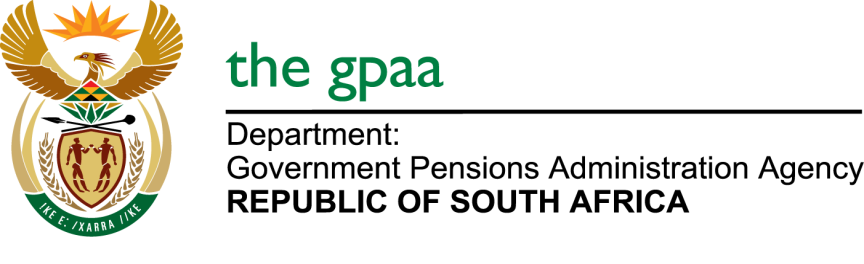 CLOSING DATE: 10 FEBRUARY 2017EVALUATION OF THE EFFICIENCY AND EFFECTIVENESS OF BENEFIT PAYMENT PRODUCTIVITY BID GPAA 03/2017NAME OF BIDDERSNMG BenefitsS24 Business Group (Pty) LtdFEM Research